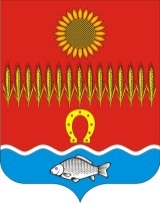 АДМИНИСТРАЦИЯ  СОВЕТИНСКОГО СЕЛЬСКОГО ПОСЕЛЕНИЯ                                                      Неклиновский район Ростовская область                                                               ПОСТАНОВЛЕНИЕ                                                                       сл.Советка   17.11.2020г.                                                                                                №43    	«Об утверждении порядка оформления и содержания плановых (рейдовых) заданий на проведение плановых (рейдовых) осмотров территории муниципального образования «Советинское сельское поселение»  по вопросам соблюдения Правил благоустройства территории Советинского сельского поселения, порядка оформления результатов плановых (рейдовых) осмотров»В соответствии со статьями 8.3, 13.2 Федерального закона от 26.12.2008 N 294-ФЗ "О защите прав юридических лиц и индивидуальных предпринимателей при осуществлении государственного контроля (надзора) и муниципального контроля", Администрация Советинского сельского поселения постановляет:1. Утвердить порядок оформления и содержания плановых (рейдовых) заданий на проведение плановых (рейдовых) осмотров территории Советинского сельского поселения по вопросам соблюдения  Правил  благоустройства территории Советинского сельского поселения, Порядок оформления результатов плановых (рейдовых) осмотров согласно приложению.          2.Постановление вступает в силу со дня его официального опубликования (обнародования).3.Контроль за выполнением настоящего постановления оставляю за собой.Глава администрации Советинскогосельского поселения                                                               З.Д.ДаливаловПриложение к постановлению№ 43 от 17.11.2020г.Порядок оформления и содержания плановых (рейдовых) заданий на проведение плановых (рейдовых) осмотров территории муниципального образования «Советинское сельское поселение»  по вопросам соблюдения Правил благоустройства территории Советинское сельского поселения, порядок оформления результатов плановых (рейдовых) осмотров»1.ОБЩИЕ ПОЛОЖЕНИЯ1.1. Порядок оформления и содержания плановых (рейдовых) заданий на проведение плановых (рейдовых) осмотров территории Советинского сельского поселения по вопросам соблюдения Правил благоустройства территории Советинского сельского поселения, Порядок оформления результатов плановых (рейдовых) осмотров (далее - Порядок) устанавливает процедуру оформления и содержания плановых (рейдовых) заданий на проведение плановых (рейдовых) осмотров территории Советинского сельского поселения по вопросам соблюдения Правил благоустройства территории Советинского сельского поселения (далее - Задания), Порядок оформления результатов плановых (рейдовых) осмотров.1.2. Проведение плановых (рейдовых) осмотров территории Советинского сельского поселения по вопросам соблюдения Правил благоустройства территории Советинского сельского поселения осуществляется должностными лицами администрации Советинского сельского поселения (далее - соответствующий орган администрации), уполномоченными на осуществление мероприятий по муниципальному контролю в области благоустройства территории Советинского сельского поселения.1.3. При составлении Заданий учитывается информация, содержащая сведения о нарушениях требований Правил благоустройства территории Советинского сельского поселения на территории Советинского сельского поселения, поступившая от граждан, индивидуальных предпринимателей, юридических лиц, органов государственной власти, органов местного самоуправления, средств массовой информации, а также содержащаяся в открытых и общедоступных информационных ресурсах.2.ПОРЯДОК ОФОРМЛЕНИЯ И СОДЕРЖАНИЕ ЗАДАНИЙ2. 1. Задания оформляются в соответствии с приложением №1 к настоящему Порядку.2. 2.Задание должно содержать: наименование документа "Плановое (рейдовое) задание на проведение планового (рейдового) осмотра территории  Советинского сельского поселения";дату и номер;основания выдачи Задания;место проведения планового (рейдового) осмотра;дату начала и окончания проведения планового (рейдового) осмотра;фамилию, имя, отчество, наименование должности, подпись должностного лица, выдавшего задание;фамилию, имя, отчество, наименование должности, подпись должностного лица, получившего и выполнившего задание, а также дату его получения и выполнения.2.3. Задание вручается должностному лицу, которому поручено проведение планового (рейдового) осмотра территории Советинского сельского поселения, не менее чем за один рабочий день до даты начала его выполнения.В Задании в обязательном порядке ставится дата его получения и подпись должностного лица, которому оно выдано.         2.4. Срок выполнения планового (рейдового) задания не может превышать 10 календарных дней с момента его получения.         2.5. По окончании проведения планового (рейдового) осмотра Задание с приложением материалов подлежит сдаче в архив  администрации.         2.6. Выполненное Задание хранится в течение 3 лет со дня его выполнения в администрации.        2.7. Для учета выдачи заданий соответствующим структурным подразделением ведется журнал регистрации выдачи плановых (рейдовых) Заданий. 	3.ПОРЯДОК ОФОРМЛЕНИЯ РЕЗУЛЬТАТОВ  ПЛАНОВЫХ (РЕЙДОВЫХ) ОСМОТРОВ ТЕРРИТОРИИ НОСОВСКОГО СЕЛЬСКОГО ПОСЕЛЕНИЯ          3.1. По результатам проведения планового (рейдового) осмотра территории Советинского сельского поселения должностным лицом администрации в течение 2 дней составляется акт планового (рейдового) осмотра территории Советинского сельского поселения (далее - акт) в 2 экземплярах на бумажном носителе в соответствии с приложением №2 к настоящему Порядку.          3.2. В акте указывается:дата составления акта;фамилия, имя, отчество, наименование должности должностного лица, составившего акт;основание проведения планового (рейдового) осмотра;адрес проведения планового (рейдового) осмотра;сведения о юридическом лице, индивидуальном предпринимателе;вид деятельности юридического лица, индивидуального предпринимателя;дата начала и окончания проведения планового (рейдового) осмотра;правоустанавливающие и правоудостоверяющие документы на земельный участок, объект недвижимого имущества планового (рейдового осмотра) осмотра;краткая характеристика объекта планового (рейдового осмотра) осмотра (вид разрешенного использования земельного участка (при необходимости), площадь земельного участка, категория земельного участка, кадастровый номер);сведения о результатах планового (рейдового) осмотра - информация о фактическом использовании земельного участка, описание территории, строений, сооружений, ограждения и т.д.;дополнительная информация, которая получена в ходе проведения планового (рейдового) осмотра;наименование прилагаемых материалов - сведения о приложениях к акту (фото, таблицы, видеоматериалы, карты, схемы и другие материалы, полученные при проведении планового (рейдового) осмотра);фамилия, имя, отчество и подпись должностного лица, составившего акт.          3.3. В случае выявления при проведении плановых (рейдовых) осмотров территории Советинского сельского поселения нарушений требований Правил благоустройства территории Советинского сельского поселения должностные лица администрации принимают в пределах своей компетенции меры по пресечению таких нарушений, а также в течение 3 дней с момента составления акта доводят в письменной форме до сведения руководителя информацию о выявленных нарушениях для принятия решения о назначении внеплановой проверки юридического лица, индивидуального предпринимателя по основаниям, указанным в пункте 2 части 2 статьи 10 Федерального закона от 26.12.2008 N 294-ФЗ "О защите прав юридических лиц и индивидуальных предпринимателей при осуществлении государственного контроля (надзора) и муниципального контроля".                                                                                                            Приложение №1К Порядку оформления и содержания плановых (рейдовых) заданий на проведение плановых (рейдовых) осмотров территории муниципального образования «Советинское сельское поселение»  по вопросам соблюдения Правил благоустройства территории Советинского сельского поселения, порядок оформления результатов плановых (рейдовых) осмотров»ПЛАНОВОЕ (РЕЙДОВОЕ) ЗАДАНИЕна проведение плановых (рейдовых) осмотров территории Советинского сельского поселения  по вопросам соблюдения Правил благоустройстватерритории Советинского сельского поселения № _____                                                                                    от_______________________________________________________________________    (Фамилия, имя, отчество, наименование должности должностного лица,     получившего плановое (рейдовое) задание)Основания выдачи планового (рейдового) задания:__________________________________________________________________         (информация, содержащая сведения о нарушениях требованийзаконодательства, поступившая от граждан, индивидуальных предпринимателей,     юридических лиц, органов государственной власти, органов местногосамоуправления, средств массовой информации, выявленная в ходе мониторингатерритории Носовского сельского поселения , а также содержащаяся            в открытых и общедоступных информационных ресурсах) Место проведения планового (рейдового) осмотра:________________________________________________________________Дата начала проведения планового (рейдового) осмотра "__" ______ 20___ г.Дата окончания проведения планового (рейдового) осмотра "__" _____20__ г. ______________________           ________________      ____________              (наименование должности                                                       (подпись)                                              (инициалы, фамилия)  должностного лица,  выдавшего задание)Настоящее задание ______________ 20___ г. для выполнения получено. _______________________      ________________      _____________________(наименование должности                                               (подпись)            (инициалы, фамилия)   должностного лица,  выдавшего задание)Приложение №2К Порядку оформления и содержания плановых (рейдовых) заданий на проведение плановых (рейдовых) осмотров территории муниципального образования «Советинское сельское поселение»  по вопросам соблюдения Правил благоустройства территории Советинское сельского поселения, порядок оформления результатов плановых (рейдовых) осмотров»АКТ №____    планового (рейдового) осмотра территории Советинского сельского поселения по вопросам соблюдения Правил благоустройства территории                Советинского сельского поселения"_____" ___________ г.                                                                    сл.Советка ______________________________________________________________               (Ф.И.О. должностного лица, составившего акт)На основании:___________________________________________________________________________(реквизиты планового (рейдового) задания, фамилия, имя, отчество,    руководителя выдавшего   плановое (рейдовое) задание) проведен плановый (рейдовый) осмотр по адресу:__________________________________________________________________,используемого:________________________________________________________________    (сведения о юридическом лице (Ф.И.О. руководителя, ИНН, юридический  адрес, телефон), индивидуальном предпринимателе (Ф.И.О., ИНН, адрес места   жительства, телефон), использующим территорию (земельный участок), объект                           недвижимого имуществадля целей _________________________________________________________________                            (вид деятельности)Дата, время начала проведения планового (рейдового) осмотра: ______________Дата, время окончания проведения планового (рейдового) осмотра: ___________Правоустанавливающие   и   правоудостоверяющие   документы   на  территорию(земельный участок), объект недвижимого имущества:________________________________________________________     (постановление (распоряжение), договор аренды земельного участка,  договор купли-продажи земельного участка, объекта недвижимого имущества,    иные документы, свидетельство о государственной регистрации права) Вид разрешенного использования земельного участка:_______________________________________________________________Площадь земельного участка по документам: _________ Категория земель:_________________________________________________________________ Кадастровый номер земельного участка (при наличии):________________________________________________________________ Визуально зафиксировано:__________________________________________________________________    (сведения о фактическом использовании земельного участка, описание    территории, строений, сооружений, ограждения и т.д.)Дополнительная информация:__________________________________________________________________Приложение: _______________________________________________________________ Подпись должностного лица, составившего акт __________________________________________________________                                        (подпись)                   (Ф.И.О.)